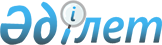 Об организации и финансировании общественных работ на 2012 годПостановление акимата Каракиянского района Мангистауской области от 12 апреля 2012 года № 66. Зарегистрировано Департаментом юстиции Мангистауской области 10 мая 2012 года № 11-4-133

      В соответствии с подпунктом 13 пункта 1 статьи 31 Закона Республики Казахстан от 23 января 2001 года «О местном государственном управлении и самоуправлении в Республике Казахстан», пунктом 5 статьи 7 Закона от 23 января 2001 года «О занятости населения», «Правила организации и финансирования общественных работ» утвержденными постановлением Правительства Республики Казахстан от 19 июня 2001 года № 836, постановлением Правительства Республики Казахстан от 31 марта 2011 года № 316 «Об утверждении программы Занятости 2020» акимат района ПОСТАНОВЛЯЕТ:



      1. Утвердить согласно приложению перечень предприятий, организаций и учреждений в которых будут организованы общественные работы, виды общественных работ, объемы, размер оплаты труда участников и источники их финансирования на 2012 год.



      2. Уполномоченному органу государственное учереждение «Отдел занятости и социальных программ Каракиянского района» обеспечить направление безработных на общественные работы.



      3. Контроль за исполнением настоящего постановления возложить на заместителя акима района Тажибаева Н.Т.



      4. Постановление вступает в силу со дня государственной регистрации в департаменте юстиции Мангистауской области и вводится в действие по истечении десяти календарных дней после дня его первого официального опубликования.      Аким района                             А.Дауылбаев      «СОГЛАСОВАНО»:      Государственное учреждение «Каракиянский

      районный отдел экономики и финансов»

      А.Абдикаликова

      12 апреля 2012 год      Государственное учреждение «Каракиянский

      Районный отдел занятости и социальных программ»

      Рысбаев К.Е.

      12 апреля 2012 год

Приложение

к постановлению акимата Каракиянского района

от 12 апреля 2012 года № 66 Перечень предприятий, организаций и учреждений, в которых будут организованы общественные работы, виды общественных работ, размер оплаты труда участников и источники их финансирования на 2012 год
					© 2012. РГП на ПХВ «Институт законодательства и правовой информации Республики Казахстан» Министерства юстиции Республики Казахстан
				№
Наименование предприятий, органи-заций, учреждений
Количество нап-рав-ляе-мых без-работных
Размер заработной платы оплачи-ваемый на одного челове-ка,тен-ге (в размере 1,0 минима-льной заработной платы)
Вид общественных работ
Срок работы
Источ-ники финан-сирования
1Государственное учереждение «Аппарат акима села Курык»3517439Помощник специалиста, агенты по разноске уведомлении, разночик военных повестков, курьеры от 3-х до 6-ти месяцев, с 9.00.до 18.00 часов 5 дней в неделюМестный бюджет2Государственное учереждение «Аппарат акима поселка Жетыбай»4017439Помощник специалиста, агенты по разноске уведомлении, разночик военных повясков, курьеры от 3-х до 6-ти месяцев, с 9.00.до 18.00 часов 5 дней в неделюМестный бюджет3Государственное учереждение «Аппарат акима поселка Мунайшы»3017439Помощник специалиста, агенты по разноске уведомлении, разночик военных повестков, курьеры от 3-х до 6-ти месяцев, с 9.00.до 18.00 часов 5 дней в неделюМестный бюджет4Государственное учереждение «Аппарат акима сельско-го округа Сенек»1517439Помощник специалиста, агенты по разноске уведомлении, разночик военных повестков, курьеры от 3-х до 6-ти месяцев, с 9.00.до 18.00 часов 5 дней в неделюМестный бюджет5Государственное учереждение «Аппарат акима сельско-го округа Бостан» 1517439Помощник специалиста, агенты по разноске уведомлении, разночик военных повестков, курьеры от 3-х до 6-ти месяцев, с 9.00.до 18.00 часов 5 дней в неделюМестный бюджет6Государственное учереждение «Аппарат акима сельско-го округа Куланды»1517439Помощник специалиста, агенты по разноске уведомлении, разночик военных повестков, курьеры от 3-х до 6-ти месяцев, с 9.00.до 18.00 часов 5 дней в неделюМестный бюджетВсего:150